COLLEGE OF HEALTH SCIENCES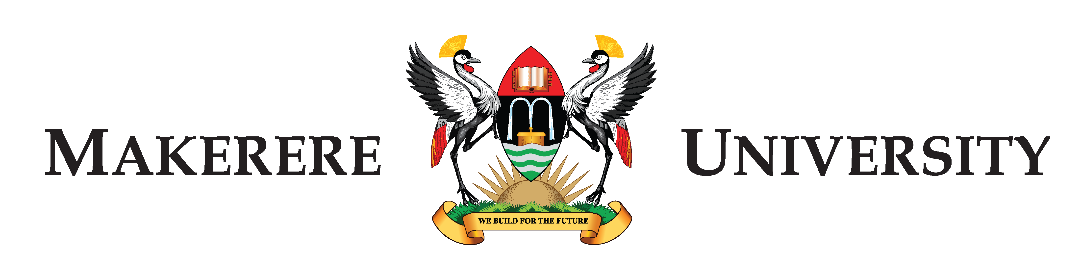 SCHOOL OF PUBLIC HEALTHChecklist for Innovations write-upStudy: Innovations for continuity of HIV, TB and malaria services during the COVID-19 pandemic in UgandaItem Description1Name of innovationTitle of innovation to ensure sustained HIV, TB, or malaria health services in Uganda during the covid-19 pandemic (do indicate which health condition it targeted) (25 words)2ProblemDescribe the context, background, and problem in HIV, TB, and Malaria services that you sought to address (from the perspective of the end users of services) during the covid-19 pandemic (200 words)3InnovationDescribe the key components of the innovation instituted to ensure sustained HIV, TB, or Malaria health services during the covid-19 pandemic. This could be accompanied by a detailed description, a photograph, or a figure. Describe each of the processes, activities, and elements used in the innovation, including any enabling or supporting activities. (300 words)4End usersDescribe the end users of this innovation during the pandemic. How are they direct or indirect beneficiaries of this innovation? (100 words)5Stakeholder involvementDescribe how you involved local stakeholders, including end users, in the design, development, implementation, and evaluation of the innovation. Did you involve any vulnerable groups? If so, describe them. (150 words)6InputsDescribe any physical, digital, or informational materials used for this innovation. Indicate how it can be accessed. (100 words)7ProviderFor the innovation providers (e.g., community member, trained layperson, and other individuals), describe their expertise, background, role, and any specific training provided. (100 words)8Implementation strategyDescribe the implementation strategy for the innovation and whether you deliver it individually, as a group, or in partnership. Describe the level of external resources for implementation (e.g., internet access). Describe the frequency and duration of the innovation delivery. (200 words)9M&E strategyDescribe what is measured, how, and when as part of monitoring and evaluation. This includes measurement of health, social, and any other impacts (150 words)10SettingDescribe the population and type(s) of location(s) where the innovation is delivered, including any necessary social, political, cultural, environmental, or other contextual issues. Describe at what level the innovation is implemented (e.g., district, subdistrict, and village). This includes a description of the online setting for online social innovation (200 words)11AdaptabilityConsider how the innovation could be adapted, scaled up, or used in contexts other than the one described. Describe how adaptable it is. (150 words)12FinancingDescribe how the innovation has been/was funded at the design, development, implementation, and evaluation stages. Describe how the innovation could be institutionalized (if applicable) in order to be sustained in the future. (100 words)13Health impactDescribe the impact of the innovation in sustaining HIV, TB, or malaria health services during the pandemic. (100 words)14Lessons learntDescribe the., lessons learned, new processes that emerged from the project, and application of learned processes to other problems (150 words)15LimitationsDescribe the limitations and potential unintended consequences of the social innovation in health during the design, development, or implementation. (100 words)16StrengthsDescribe how the innovation in health improves conventional practice in HIV, TB, or malaria (150 words)17GrantDescribe how you intend to use the grant to improve the innovation (150 words)